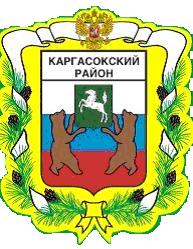 МУНИЦИПАЛЬНОЕ ОБРАЗОВАНИЕ «Каргасокский район»ТОМСКАЯ ОБЛАСТЬМУНИЦИПАЛЬНОЕ ОБРАЗОВАНИЕ «Каргасокский район»ТОМСКАЯ ОБЛАСТЬ       ДУМА КАРГАСОКСКОГО РАЙОНА       ДУМА КАРГАСОКСКОГО РАЙОНА      РЕШЕНИЕ      РЕШЕНИЕ11.09.2019№ 259с. КаргасокО внесении изменений в решение Думы Каргасокского района от 27.12.2018 №203 «О бюджете муниципального образования «Каргасокский район» на 2019 год и на плановый период 2020 и 2021 годов»         В соответствии с Бюджетным кодексом Российской Федерации и положением о  бюджетном процессе, утвержденным решением Думы Каргасокского района от 18.12.2013 №253 «Об утверждении Положения  о бюджетном процессе в Каргасокском районе»,        Дума Каргасокского района РЕШИЛА:         В соответствии с Бюджетным кодексом Российской Федерации и положением о  бюджетном процессе, утвержденным решением Думы Каргасокского района от 18.12.2013 №253 «Об утверждении Положения  о бюджетном процессе в Каргасокском районе»,        Дума Каргасокского района РЕШИЛА:Внести следующее изменение в решение Думы Каргасокского района от 20.02.2018 №203 «О бюджете муниципального образования «Каргасокский район» на 2019 год и на плановый период 2020 и 2021 годов»:       1.В пункте 2 части 1 статьи 13 указанного решения в абзаце 6 сумму 300 тыс. рублей заменить суммой 315 620,40 рублей.       2.Приложение 18 к указанному решению Думы Каргасокского района изложить в редакции согласно приложению  1 к настоящему решению.       3.Контроль за исполнением настоящего решения возложить на бюджетно-финансовый комитет Думы Каргасокского района.      4.Настоящее решение опубликовать в порядке, предусмотренном статьей 42 Устава муниципального образования «Каргасокский район», утвержденного  решением Думы Каргасокского района от 17.04.2013 №195 «О принятии Устава муниципального  образования «Каргасокский район».          Председатель Думы           Каргасокского района	          В.В.Брагин	Внести следующее изменение в решение Думы Каргасокского района от 20.02.2018 №203 «О бюджете муниципального образования «Каргасокский район» на 2019 год и на плановый период 2020 и 2021 годов»:       1.В пункте 2 части 1 статьи 13 указанного решения в абзаце 6 сумму 300 тыс. рублей заменить суммой 315 620,40 рублей.       2.Приложение 18 к указанному решению Думы Каргасокского района изложить в редакции согласно приложению  1 к настоящему решению.       3.Контроль за исполнением настоящего решения возложить на бюджетно-финансовый комитет Думы Каргасокского района.      4.Настоящее решение опубликовать в порядке, предусмотренном статьей 42 Устава муниципального образования «Каргасокский район», утвержденного  решением Думы Каргасокского района от 17.04.2013 №195 «О принятии Устава муниципального  образования «Каргасокский район».          Председатель Думы           Каргасокского района	          В.В.Брагин		А.П. АщеуловПриложение №18Утверждено решением  ДумыКаргасокского района  от 11.09.2019г.  № 259Приложение № 1К решению Думы Каргасокского района 27.12.2018г.  № 203Приложение №18Утверждено решением  ДумыКаргасокского района  от 11.09.2019г.  № 259Приложение № 1К решению Думы Каргасокского района 27.12.2018г.  № 203Приложение №18Утверждено решением  ДумыКаргасокского района  от 11.09.2019г.  № 259Приложение № 1К решению Думы Каргасокского района 27.12.2018г.  № 203Предоставление муниципальных преференций в целях обеспечения жизнедеятельности населения и поддержки субъектов малого и среднего предпринимательства Каргасокского районаПредоставление муниципальных преференций в целях обеспечения жизнедеятельности населения и поддержки субъектов малого и среднего предпринимательства Каргасокского районаПредоставление муниципальных преференций в целях обеспечения жизнедеятельности населения и поддержки субъектов малого и среднего предпринимательства Каргасокского района